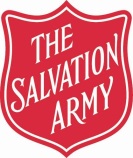 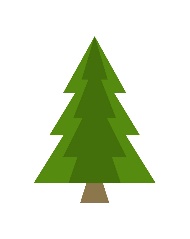 SIGNED BY TEAM MEMBER………………………....   GET OWT! TEAM LEADER…………………………LEAD ADULT AND CONTACT TELEPHONE NUMBERNUMBER OF PEOPLE IN GROUP MEMBERS OF GET OWT TEAM: TOTAL NUMBER OF PEOPLE AT GET OWT (INCLUDING TEAM MEMBERS):TOTAL FROM DONATIONS: